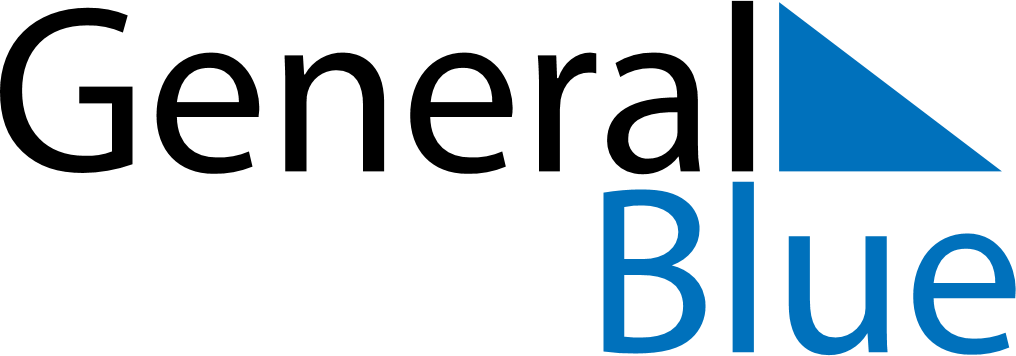 October 2024October 2024October 2024October 2024October 2024October 2024Bracebridge, Ontario, CanadaBracebridge, Ontario, CanadaBracebridge, Ontario, CanadaBracebridge, Ontario, CanadaBracebridge, Ontario, CanadaBracebridge, Ontario, CanadaSunday Monday Tuesday Wednesday Thursday Friday Saturday 1 2 3 4 5 Sunrise: 7:15 AM Sunset: 6:58 PM Daylight: 11 hours and 43 minutes. Sunrise: 7:16 AM Sunset: 6:56 PM Daylight: 11 hours and 39 minutes. Sunrise: 7:17 AM Sunset: 6:54 PM Daylight: 11 hours and 36 minutes. Sunrise: 7:19 AM Sunset: 6:52 PM Daylight: 11 hours and 33 minutes. Sunrise: 7:20 AM Sunset: 6:50 PM Daylight: 11 hours and 30 minutes. 6 7 8 9 10 11 12 Sunrise: 7:21 AM Sunset: 6:49 PM Daylight: 11 hours and 27 minutes. Sunrise: 7:22 AM Sunset: 6:47 PM Daylight: 11 hours and 24 minutes. Sunrise: 7:24 AM Sunset: 6:45 PM Daylight: 11 hours and 21 minutes. Sunrise: 7:25 AM Sunset: 6:43 PM Daylight: 11 hours and 18 minutes. Sunrise: 7:26 AM Sunset: 6:41 PM Daylight: 11 hours and 15 minutes. Sunrise: 7:27 AM Sunset: 6:40 PM Daylight: 11 hours and 12 minutes. Sunrise: 7:29 AM Sunset: 6:38 PM Daylight: 11 hours and 8 minutes. 13 14 15 16 17 18 19 Sunrise: 7:30 AM Sunset: 6:36 PM Daylight: 11 hours and 5 minutes. Sunrise: 7:31 AM Sunset: 6:34 PM Daylight: 11 hours and 2 minutes. Sunrise: 7:33 AM Sunset: 6:32 PM Daylight: 10 hours and 59 minutes. Sunrise: 7:34 AM Sunset: 6:31 PM Daylight: 10 hours and 56 minutes. Sunrise: 7:35 AM Sunset: 6:29 PM Daylight: 10 hours and 53 minutes. Sunrise: 7:37 AM Sunset: 6:27 PM Daylight: 10 hours and 50 minutes. Sunrise: 7:38 AM Sunset: 6:26 PM Daylight: 10 hours and 47 minutes. 20 21 22 23 24 25 26 Sunrise: 7:39 AM Sunset: 6:24 PM Daylight: 10 hours and 44 minutes. Sunrise: 7:40 AM Sunset: 6:22 PM Daylight: 10 hours and 41 minutes. Sunrise: 7:42 AM Sunset: 6:21 PM Daylight: 10 hours and 38 minutes. Sunrise: 7:43 AM Sunset: 6:19 PM Daylight: 10 hours and 35 minutes. Sunrise: 7:44 AM Sunset: 6:17 PM Daylight: 10 hours and 32 minutes. Sunrise: 7:46 AM Sunset: 6:16 PM Daylight: 10 hours and 29 minutes. Sunrise: 7:47 AM Sunset: 6:14 PM Daylight: 10 hours and 26 minutes. 27 28 29 30 31 Sunrise: 7:49 AM Sunset: 6:13 PM Daylight: 10 hours and 24 minutes. Sunrise: 7:50 AM Sunset: 6:11 PM Daylight: 10 hours and 21 minutes. Sunrise: 7:51 AM Sunset: 6:10 PM Daylight: 10 hours and 18 minutes. Sunrise: 7:53 AM Sunset: 6:08 PM Daylight: 10 hours and 15 minutes. Sunrise: 7:54 AM Sunset: 6:07 PM Daylight: 10 hours and 12 minutes. 